РОССИЙСКАЯ ФЕДЕРАЦИЯФЕДЕРАЛЬНЫЙ ЗАКОНО ВНЕСЕНИИ ИЗМЕНЕНИЙВ ОТДЕЛЬНЫЕ ЗАКОНОДАТЕЛЬНЫЕ АКТЫ РОССИЙСКОЙ ФЕДЕРАЦИИВ ЧАСТИ УСТАНОВЛЕНИЯ ОБЯЗАННОСТИ ЛИЦ, ЗАМЕЩАЮЩИХГОСУДАРСТВЕННЫЕ ДОЛЖНОСТИ, И ИНЫХ ЛИЦ СООБЩАТЬО ВОЗНИКНОВЕНИИ ЛИЧНОЙ ЗАИНТЕРЕСОВАННОСТИ, КОТОРАЯ ПРИВОДИТИЛИ МОЖЕТ ПРИВЕСТИ К КОНФЛИКТУ ИНТЕРЕСОВ, И ПРИНИМАТЬ МЕРЫПО ПРЕДОТВРАЩЕНИЮ ИЛИ УРЕГУЛИРОВАНИЮ КОНФЛИКТА ИНТЕРЕСОВПринятГосударственной Думой23 сентября 2015 годаОдобренСоветом Федерации30 сентября 2015 годаСтатья 1Статью 40.2 Федерального закона "О прокуратуре Российской Федерации" (в редакции Федерального закона от 17 ноября 1995 года N 168-ФЗ) (Ведомости Съезда народных депутатов Российской Федерации и Верховного Совета Российской Федерации, 1992, N 8, ст. 366; Собрание законодательства Российской Федерации, 1995, N 47, ст. 4472; 1999, N 7, ст. 878; 2007, N 24, ст. 2830; 2008, N 52, ст. 6235; 2014, N 30, ст. 4234) изложить в следующей редакции:"Статья 40.2. Ограничения, запреты и обязанности, связанные с работой в органах и учреждениях прокуратуры1. На лиц, занимающих должности, указанные в абзаце втором пункта 1 статьи 40 настоящего Федерального закона, распространяются ограничения, запреты и обязанности, установленные Федеральным законом от 25 декабря 2008 года N 273-ФЗ "О противодействии коррупции" и статьями 17, 18, 20 и 20.1 Федерального закона от 27 июля 2004 года N 79-ФЗ "О государственной гражданской службе Российской Федерации" (далее - Федеральный закон "О государственной гражданской службе Российской Федерации") для государственных служащих.2. На Генерального прокурора Российской Федерации распространяются ограничения и обязанности, установленные статьей 12.1 Федерального закона от 25 декабря 2008 года N 273-ФЗ "О противодействии коррупции".3. Генеральный прокурор Российской Федерации обязан сообщать в порядке, предусмотренном указами Президента Российской Федерации, о возникновении личной заинтересованности при исполнении должностных обязанностей, которая приводит или может привести к конфликту интересов, а также принимать меры по предотвращению или урегулированию такого конфликта.".Статья 2Статью 6 Федерального закона от 8 мая 1994 года N 3-ФЗ "О статусе члена Совета Федерации и статусе депутата Государственной Думы Федерального Собрания Российской Федерации" (в редакции Федерального закона от 5 июля 1999 года N 133-ФЗ) (Собрание законодательства Российской Федерации, 1994, N 2, ст. 74; 1999, N 28, ст. 3466; 2001, N 32, ст. 3317; 2002, N 30, ст. 3033; 2003, N 27, ст. 2700; 2005, N 19, ст. 1749; N 30, ст. 3104; 2006, N 29, ст. 3123; 2007, N 10, ст. 1151; 2008, N 52, ст. 6229; 2009, N 7, ст. 772; N 20, ст. 2391; 2011, N 1, ст. 16; N 43, ст. 5975; 2013, N 19, ст. 2329; N 27, ст. 3439; 2014, N 26, ст. 3397; 2015, N 27, ст. 3987) дополнить частью второй.2 следующего содержания:"2.2. Член Совета Федерации, депутат Государственной Думы при наличии оснований и в порядке, которые определяются соответствующей палатой Федерального Собрания Российской Федерации, обязаны сообщать соответственно в комиссию Совета Федерации, Государственной Думы по контролю за достоверностью сведений о доходах, об имуществе и обязательствах имущественного характера, представляемых членами Совета Федерации, депутатами Государственной Думы, о возникновении личной заинтересованности при осуществлении своих полномочий, которая приводит или может привести к конфликту интересов, а также принимать меры по предотвращению или урегулированию такого конфликта.".Статья 3Статью 8 Федерального закона от 8 января 1998 года N 7-ФЗ "О Судебном департаменте при Верховном Суде Российской Федерации" (Собрание законодательства Российской Федерации, 1998, N 2, ст. 223; 2007, N 10, ст. 1151) дополнить пунктом 4 следующего содержания:"4. Генеральный директор Судебного департамента обязан сообщать в порядке, предусмотренном указами Президента Российской Федерации, о возникновении личной заинтересованности при исполнении должностных обязанностей, которая приводит или может привести к конфликту интересов, а также принимать меры по предотвращению или урегулированию такого конфликта.".Статья 4. Утратила силу с 1 июня 2022 года. - Федеральный закон от 21.12.2021 N 414-ФЗ.Статья 5Внести в статью 349.1 Трудового кодекса Российской Федерации (Собрание законодательства Российской Федерации, 2002, N 1, ст. 3; 2011, N 1, ст. 49; 2012, N 50, ст. 6954; 2013, N 19, ст. 2329) следующие изменения:1) часть вторую изложить в следующей редакции:"Для целей настоящего Кодекса используется понятие "личная заинтересованность", установленное законодательством Российской Федерации о противодействии коррупции.";2) часть третью изложить в следующей редакции:"Для целей настоящего Кодекса используется понятие "конфликт интересов", установленное законодательством Российской Федерации о противодействии коррупции.".Статья 6Статью 29 Федерального закона от 12 июня 2002 года N 67-ФЗ "Об основных гарантиях избирательных прав и права на участие в референдуме граждан Российской Федерации" (Собрание законодательства Российской Федерации, 2002, N 24, ст. 2253; 2005, N 30, ст. 3104; 2006, N 31, ст. 3427; 2007, N 10, ст. 1151; N 17, ст. 1938; N 31, ст. 4011; 2008, N 52, ст. 6229; 2009, N 20, ст. 2391; 2010, N 17, ст. 1986; 2011, N 1, ст. 16; N 43, ст. 5975; 2012, N 19, ст. 2274; N 41, ст. 5522; 2013, N 14, ст. 1648; N 27, ст. 3477) дополнить пунктами 15.3 и 15.4 следующего содержания:"15.3. Член Центральной избирательной комиссии Российской Федерации с правом решающего голоса, работающий в указанной комиссии на постоянной (штатной) основе, обязан сообщать в порядке, предусмотренном указами Президента Российской Федерации, о возникновении личной заинтересованности при исполнении должностных обязанностей, которая приводит или может привести к конфликту интересов, а также принимать меры по предотвращению или урегулированию такого конфликта.15.4. Член избирательной комиссии субъекта Российской Федерации с правом решающего голоса, работающий в указанной комиссии на постоянной (штатной) основе, член иной избирательной комиссии, действующей на постоянной основе и являющейся юридическим лицом, с правом решающего голоса обязаны сообщать о возникновении личной заинтересованности при исполнении должностных обязанностей, которая приводит или может привести к конфликту интересов, а также принимать меры по предотвращению или урегулированию такого конфликта в порядке, установленном законом.".Статья 7Статью 20 Федерального закона от 10 июля 2002 года N 86-ФЗ "О Центральном банке Российской Федерации (Банке России)" (Собрание законодательства Российской Федерации, 2002, N 28, ст. 2790; 2007, N 10, ст. 1151; 2013, N 30, ст. 4084) дополнить пунктом 11 следующего содержания:"11) обязан сообщать в порядке, предусмотренном указами Президента Российской Федерации, о возникновении личной заинтересованности при исполнении должностных обязанностей, которая приводит или может привести к конфликту интересов, а также принимать меры по предотвращению или урегулированию такого конфликта.".Статья 8Внести в Федеральный закон от 27 июля 2004 года N 79-ФЗ "О государственной гражданской службе Российской Федерации" (Собрание законодательства Российской Федерации, 2004, N 31, ст. 3215; 2007, N 10, ст. 1151; 2008, N 13, ст. 1186; N 52, ст. 6235; 2010, N 5, ст. 459; 2011, N 48, ст. 6730; 2013, N 19, ст. 2329; 2014, N 52, ст. 7542) следующие изменения:1) в части 2 статьи 17 слово ", акциями" и слово ", акции" исключить;2) в статье 19:а) часть 1 изложить в следующей редакции:"1. Для целей настоящего Федерального закона используется понятие "конфликт интересов", установленное частью 1 статьи 10 Федерального закона от 25 декабря 2008 года N 273-ФЗ "О противодействии коррупции".";б) часть 3 изложить в следующей редакции:"3. Для целей настоящего Федерального закона используется понятие "личная заинтересованность", установленное частью 2 статьи 10 Федерального закона от 25 декабря 2008 года N 273-ФЗ "О противодействии коррупции".".Статья 9Внести в Федеральный закон от 2 марта 2007 года N 25-ФЗ "О муниципальной службе в Российской Федерации" (Собрание законодательства Российской Федерации, 2007, N 10, ст. 1152; 2008, N 52, ст. 6222; 2011, N 48, ст. 6730; 2013, N 43, ст. 5454) следующие изменения:1) в пункте 11 части 1 статьи 12 слова "своего непосредственного начальника" заменить словами "представителя нанимателя (работодателя)";2) в статье 14.1:а) часть 1 изложить в следующей редакции:"1. Для целей настоящего Федерального закона используется понятие "конфликт интересов", установленное частью 1 статьи 10 Федерального закона от 25 декабря 2008 года N 273-ФЗ "О противодействии коррупции".";б) часть 2 изложить в следующей редакции:"2. Для целей настоящего Федерального закона используется понятие "личная заинтересованность", установленное частью 2 статьи 10 Федерального закона от 25 декабря 2008 года N 273-ФЗ "О противодействии коррупции".";в) в части 2.2 слово ", акциями" и слово ", акции" исключить.Статья 10Внести в Федеральный закон от 25 декабря 2008 года N 273-ФЗ "О противодействии коррупции" (Собрание законодательства Российской Федерации, 2008, N 52, ст. 6228; 2011, N 48, ст. 6730; 2012, N 50, ст. 6954; 2013, N 40, ст. 5031; 2014, N 52, ст. 7542) следующие изменения:1) в части 4 статьи 8.1 слово ", акций" исключить;2) статью 10 изложить в следующей редакции:"Статья 10. Конфликт интересов1. Под конфликтом интересов в настоящем Федеральном законе понимается ситуация, при которой личная заинтересованность (прямая или косвенная) лица, замещающего должность, замещение которой предусматривает обязанность принимать меры по предотвращению и урегулированию конфликта интересов, влияет или может повлиять на надлежащее, объективное и беспристрастное исполнение им должностных (служебных) обязанностей (осуществление полномочий).2. В части 1 настоящей статьи под личной заинтересованностью понимается возможность получения доходов в виде денег, иного имущества, в том числе имущественных прав, услуг имущественного характера, результатов выполненных работ или каких-либо выгод (преимуществ) лицом, указанным в части 1 настоящей статьи, и (или) состоящими с ним в близком родстве или свойстве лицами (родителями, супругами, детьми, братьями, сестрами, а также братьями, сестрами, родителями, детьми супругов и супругами детей), гражданами или организациями, с которыми лицо, указанное в части 1 настоящей статьи, и (или) лица, состоящие с ним в близком родстве или свойстве, связаны имущественными, корпоративными или иными близкими отношениями.";3) статью 11 изложить в следующей редакции:"Статья 11. Порядок предотвращения и урегулирования конфликта интересов1. Лицо, указанное в части 1 статьи 10 настоящего Федерального закона, обязано принимать меры по недопущению любой возможности возникновения конфликта интересов.2. Лицо, указанное в части 1 статьи 10 настоящего Федерального закона, обязано уведомить в порядке, определенном представителем нанимателя (работодателем) в соответствии с нормативными правовыми актами Российской Федерации, о возникшем конфликте интересов или о возможности его возникновения, как только ему станет об этом известно.3. Представитель нанимателя (работодатель), если ему стало известно о возникновении у лица, указанного в части 1 статьи 10 настоящего Федерального закона, личной заинтересованности, которая приводит или может привести к конфликту интересов, обязан принять меры по предотвращению или урегулированию конфликта интересов.4. Предотвращение или урегулирование конфликта интересов может состоять в изменении должностного или служебного положения лица, указанного в части 1 статьи 10 настоящего Федерального закона, являющегося стороной конфликта интересов, вплоть до его отстранения от исполнения должностных (служебных) обязанностей в установленном порядке и (или) в отказе его от выгоды, явившейся причиной возникновения конфликта интересов.5. Предотвращение и урегулирование конфликта интересов, стороной которого является лицо, указанное в части 1 статьи 10 настоящего Федерального закона, осуществляются путем отвода или самоотвода указанного лица в случаях и порядке, предусмотренных законодательством Российской Федерации.6. Непринятие лицом, указанным в части 1 статьи 10 настоящего Федерального закона, являющимся стороной конфликта интересов, мер по предотвращению или урегулированию конфликта интересов является правонарушением, влекущим увольнение указанного лица в соответствии с законодательством Российской Федерации.7. В случае, если лицо, указанное в части 1 статьи 10 настоящего Федерального закона, владеет ценными бумагами (долями участия, паями в уставных (складочных) капиталах организаций), оно обязано в целях предотвращения конфликта интересов передать принадлежащие ему ценные бумаги (доли участия, паи в уставных (складочных) капиталах организаций) в доверительное управление в соответствии с гражданским законодательством.";4) статью 11.1 после слов "в целях склонения к совершению коррупционных правонарушений" дополнить словами ", сообщать о возникновении личной заинтересованности при исполнении должностных обязанностей, которая приводит или может привести к конфликту интересов,";5) в статье 12.1:а) дополнить частью 4.1 следующего содержания:"4.1. Лица, замещающие государственные должности Российской Федерации, государственные должности субъектов Российской Федерации, муниципальные должности и осуществляющие свои полномочия на постоянной основе, обязаны сообщать в порядке, установленном нормативными правовыми актами Российской Федерации, о возникновении личной заинтересованности при исполнении должностных обязанностей, которая приводит или может привести к конфликту интересов, а также принимать меры по предотвращению или урегулированию такого конфликта.";б) в части 5 цифры "1 - 4" заменить цифрами "1 - 4.1";6) в статье 12.3:а) в наименовании слово ", акций" исключить;б) в части 1 слово "федеральной", слово ", акциями" и слово ", акции" исключить;7) в статье 12.4 слова "статьями 17, 18 и 20" заменить словами "пунктом 5 части 1 статьи 16, статьями 17, 18, 20 и 20.1".Статья 11. Утратила силу. - Федеральный закон от 01.04.2022 N 83-ФЗ.Статья 12Статью 16 Федерального закона от 28 декабря 2010 года N 390-ФЗ "О безопасности" (Собрание законодательства Российской Федерации, 2011, N 1, ст. 2) дополнить частью 4 следующего содержания:"4. Секретарь Совета Безопасности обязан сообщать в порядке, предусмотренном указами Президента Российской Федерации, о возникновении личной заинтересованности при исполнении должностных обязанностей, которая приводит или может привести к конфликту интересов, а также принимать меры по предотвращению или урегулированию такого конфликта.".Статья 13Внести в Федеральный закон от 28 декабря 2010 года N 403-ФЗ "О Следственном комитете Российской Федерации" (Собрание законодательства Российской Федерации, 2011, N 1, ст. 15; 2014, N 23, ст. 2930) следующие изменения:1) статью 13 дополнить частью 4.1 следующего содержания:"4.1. Председатель Следственного комитета обязан сообщать в порядке, предусмотренном указами Президента Российской Федерации, о возникновении личной заинтересованности при исполнении должностных обязанностей, которая приводит или может привести к конфликту интересов, а также принимать меры по предотвращению или урегулированию такого конфликта.";2) в статье 17 слова "статьями 17, 18 и 20" заменить словами "статьями 17, 18, 20 и 20.1".Статья 14Внести в статью 71 Федерального закона от 30 ноября 2011 года N 342-ФЗ "О службе в органах внутренних дел Российской Федерации и внесении изменений в отдельные законодательные акты Российской Федерации" (Собрание законодательства Российской Федерации, 2011, N 49, ст. 7020) следующие изменения:1) часть 1 изложить в следующей редакции:"1. Для целей настоящего Федерального закона используется понятие "конфликт интересов", установленное частью 1 статьи 10 Федерального закона от 25 декабря 2008 года N 273-ФЗ "О противодействии коррупции".";2) часть 2 изложить в следующей редакции:"2. Для целей настоящего Федерального закона используется понятие "личная заинтересованность", установленное частью 2 статьи 10 Федерального закона от 25 декабря 2008 года N 273-ФЗ "О противодействии коррупции".";3) часть 7 изложить в следующей редакции:"7. В случае, если сотрудник органов внутренних дел владеет ценными бумагами (долями участия, паями в уставных (складочных) капиталах организаций), он обязан в целях предотвращения конфликта интересов передать принадлежащие ему ценные бумаги (доли участия, паи в уставных (складочных) капиталах организаций) в доверительное управление в соответствии с гражданским законодательством.".Статья 15Статью 10 Федерального закона от 5 апреля 2013 года N 41-ФЗ "О Счетной палате Российской Федерации" (Собрание законодательства Российской Федерации, 2013, N 14, ст. 1649; N 19, ст. 2329) дополнить частью 2.1 следующего содержания:"2.1. Председатель Счетной палаты, заместитель Председателя Счетной палаты, аудиторы Счетной палаты обязаны сообщать в порядке, предусмотренном указами Президента Российской Федерации, о возникновении личной заинтересованности при исполнении должностных обязанностей, которая приводит или может привести к конфликту интересов, а также принимать меры по предотвращению или урегулированию такого конфликта.".ПрезидентРоссийской ФедерацииВ.ПУТИНМосква, Кремль5 октября 2015 годаN 285-ФЗ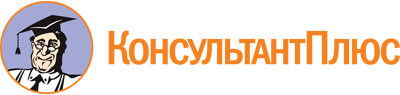 Федеральный закон от 05.10.2015 N 285-ФЗ
(ред. от 01.04.2022)
"О внесении изменений в отдельные законодательные акты Российской Федерации в части установления обязанности лиц, замещающих государственные должности, и иных лиц сообщать о возникновении личной заинтересованности, которая приводит или может привести к конфликту интересов, и принимать меры по предотвращению или урегулированию конфликта интересов"
(с изм. и доп., вступ. в силу с 01.06.2022)Документ предоставлен КонсультантПлюс

www.consultant.ru

Дата сохранения: 26.12.2023
 5 октября 2015 годаN 285-ФЗСписок изменяющих документов(в ред. Федеральных законов от 21.12.2021 N 414-ФЗ,от 01.04.2022 N 83-ФЗ)